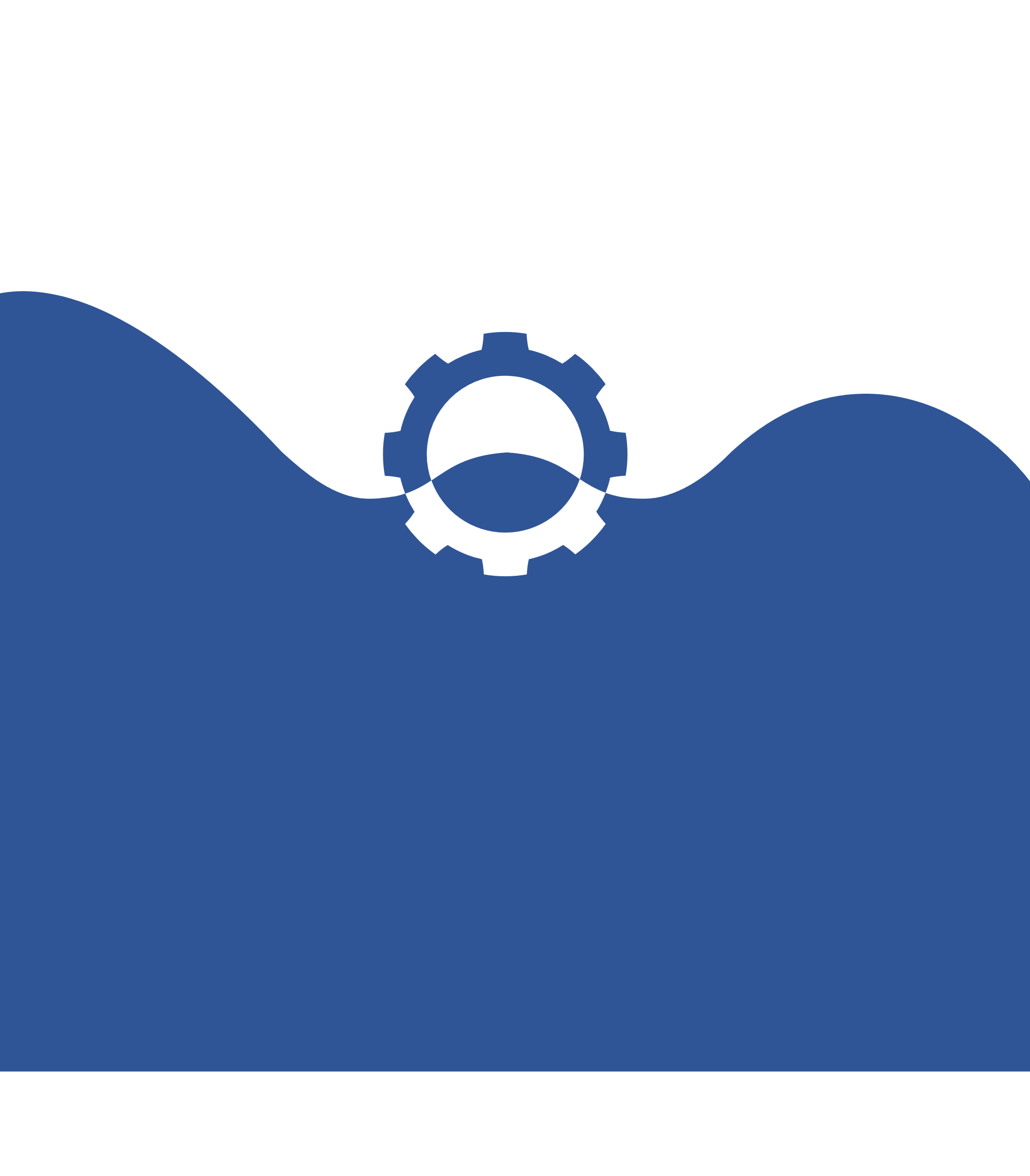 LovverkSamarbeidsrutinene tar utgangspunkt i barnehageloven, rammeplan for barnehagen, forvaltningsloven, offentlighetsloven og veileder om spesialpedagogisk hjelp (se www.udir.no).Hva er tiltaksmodellen og når brukes den?Tiltaksmodellen er barnehagens dokumentasjon av nødvendige undersøkelser og iverksatte tiltak når det er bekymring for et barns utvikling. Den beskriver samarbeidet mellom barn, foresatte, barnehage og PPT, og er inndelt i ulike faser.MålMålet er at barnehagen skal tilpasse det ordinære barnehagetilbudet etter barnets behov og forutsetninger. Barnehagen skal sørge for at barn som trenger ekstra støtte tidlig, får den sosiale, pedagogiske og/eller fysiske tilretteleggingen som er nødvendig for å gi barnet et inkluderende og likeverdig tilbud.Likeverdig tilbud handler om å gi alle like muligheter, og krever forskjellsbehandling, ikke lik behandling.Inkludering innebærer at alle tar del i fellesskapet på en likeverdig måte – pedagogisk, fysisk, sosialt og kulturelt. Det dreier seg om hvordan barnehagen kan møte barnets forutsetninger og behov på best mulig måte.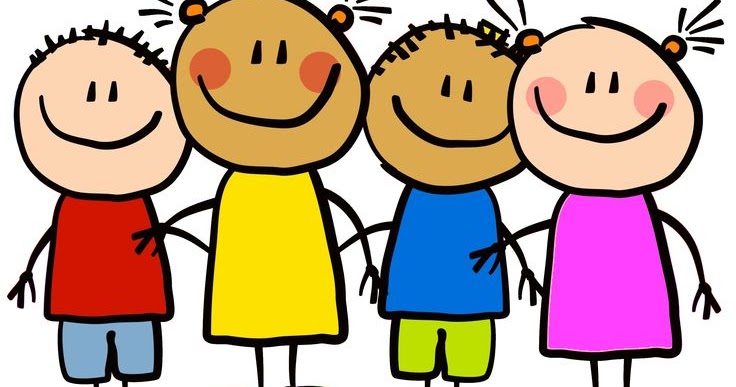 FNs BarnekonvensjonBarnekonvensjonen er den første internasjonale menneskerettighets-konvensjonen som gir barn en spesiell juridisk status. Den stadfester at barn har menneskerettigheter, og krav på spesiell beskyttelse. Konvensjonen slår fast at alle mennesker under 18 år er barn, og omfattes av barnekonvensjonen.Ved alle handlinger som angår barn, skal barnets beste være et grunnleggende hensyn, og barnet skal særlig gis anledning til å bli hørt i saker som angår det (Barnekonvensjonen artikkel 3 og 12).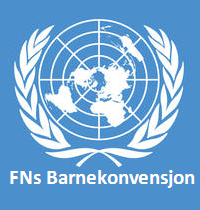 Et barns erfaringer etter tiden i barnehagen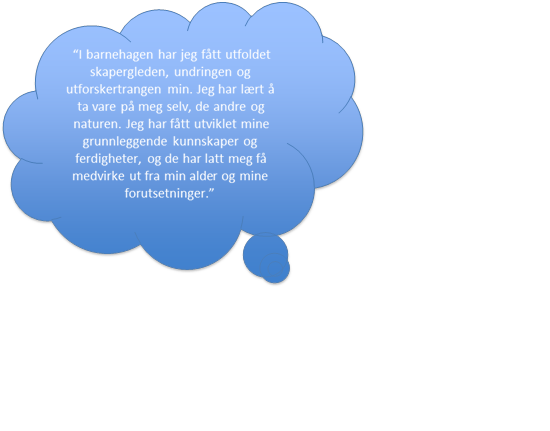 Bekymring for et barns utviklingVed bekymring for et barns utvikling plikter barnehagen å vurdere barnets utbytte av det ordinære barnehagetilbudet og må prøve ut tiltak over tid (før ev. henvisning til PPT).Systemtiltak skal alltid vurderes først. Tiltak kan f.eks. være å styrke det ordinære barnehagetilbudet, deltagelse på mindre språk- og lekegrupper, læringsmiljøarbeid, relasjonsarbeid etc., slik at barnet får et tilfredsstillende utbytte, jfr. Barnehageloven § 1,2, 19-d og 19-g. Det forutsettes samarbeid med foresatte i alle faser.Ved videre bekymring skal det igangsettes et mer systematisk dokumentasjons- og vurderingsarbeid, og det må prøves ut tiltak over tid (før ev. henvisning til PPT), i samarbeid med foresatte. Foresatte må gi samtykke til drøfting med PPT.Pedagogisk rapport fylles ut som dokumentasjon gjennom hele prosessen.PPT er tilgjengelig for å bistå barnehagen ved behov i alle faser på PP-dagene.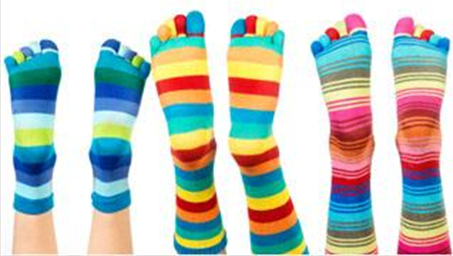 Alle barn er forskjellig og har behov for individuelle tilrettelegginger.Rutiner ved bekymring for et barns utviklingFase 1Barnehagepersonalet drøfter bekymringen om barnets utvikling til barnehagens ledelse. Saken kan tas opp på PP-dag, med foresattes samtykke.Barnehagen vurderer både system- og individfaktorer:Vurdering av barnehagedagen: innhold og organisering, relasjoner, barnehagemiljøet, rutiner, arbeidsmåter og andre forhold rundt barnet som bidrar til å forsterke problemene.Observasjon innad på barnehagen.TRAS og Alle MedMål og tiltak:Settes/vurderes med utgangspunkt i observasjoner og vurderinger.Gjøre endinger og enkle tiltak innenfor det ordinære barnehagetilbudet.Evaluering og ev. justering av mål og tiltak:Gjennomføres etter utprøving i en hensiktsmessig, avtalt periode.Mål og/eller tiltak endres, eller en går videre til neste fase.Mål, tiltak og evaluering gjøres i samarbeid med foresatte.Fase 2Barn som ikke ser ut til å ha tilfredsstillende utvikling eller utbytte etter fase 1.Screeninger/andre kartlegginger gjennomføres på barnehagen (eks: TRAS, Alle Med, Nya Sit, observasjoner osv.).Tiltak ut fra undersøkelsene gjennomføres over tid og evalueres, ev. utprøving av nye tiltak.Saken kan tas opp på PP-dag.Mål, tiltak og evaluering gjøres i samarbeid med foresatte.Fase 3Dersom barnehagens kartlegginger og/eller tiltak innenfor det ordinære barnehagetilbudet fortsatt ikke synes å gi tilfredsstillende utvikling eller utbytte, ber foreldrene/foresatte om sakkyndig vurdering av barnets behov for spesialpedagogisk hjelp.Saken må være drøftet på tiltaksmøter før henvisning til PPT.Henvisning til PPT, ligger til enhver tid oppdatert på Orkland kommunes hjemmeside, PPT.Vedlegg: Mal for pedagogisk rapport, samtykke til å diskutere saken med PPT, referat fra møter.Pedagogisk rapportBarnehagelærer fyller ut denne i samarbeid med andre pedagoger/ansatte, barnet, foresatte og PPT.Referat fra møteDato:Deltakere:Utfordring:Tiltak:NB! Ved en ev. henvisning skal møtereferat legges ved.SamtykkeDersom man ønsker å drøfte den aktuelle problemstillinga i tiltaksmøte med PPT:Jeg/vi samtykker til at vårt barn_______________________________ 
blir drøftet i tiltaksmøte ved ______________________ barnehage
den _________________.Vi ønsker å delta på tiltaksmøte og ber om å få beskjed om tidspunkt _______ (kryss av).Foresatte får tilbakemelding fra barnehagen i etterkant av møtet om videre tiltak.____________________________________Sted og dato____________________________________		_____________________________________Underskrift foresatte						Underskrift foresatte_____________________________________Underskrift barnehagelærerBarnets navn:Født:Barnehage:Avdeling:Antall dager pr. uke i barnehagen:Antall dager pr. uke i barnehagen:Beskrivelse av barnets styrker, interesser \ liker å holde på medBeskrivelse av barnets styrker, interesser \ liker å holde på medBeskrivelse av utfordring/hypoteseBeskrivelse av utfordring/hypoteseVed eventuell forespørsel om ny sakkyndig vurdering, beskriv endringer i behov i forhold til tidligere utarbeidet sakkyndig vurdering.Utbytte av det ordinære barnehagetilbudet.Organisering: hvordan tenker barnehagen at ev. spesialpedagogisk hjelp bør organiseres?Ved eventuell forespørsel om ny sakkyndig vurdering, beskriv endringer i behov i forhold til tidligere utarbeidet sakkyndig vurdering.Utbytte av det ordinære barnehagetilbudet.Organisering: hvordan tenker barnehagen at ev. spesialpedagogisk hjelp bør organiseres?Beskrivelse av barnehagemiljøet og det ordinære barnehagetilbudet (jf. Rammeplan)Beskrivelse av barnehagemiljøet og det ordinære barnehagetilbudet (jf. Rammeplan)Beskriv relasjonen mellom voksne i barnehagen og barnet.Beskriv i hvilken grad relasjonene mellom barna er støttende og inkluderende.Beskriv barnehagedagens dagsplan og rutiner (legges ved som vedlegg).Beskriv samarbeidet mellom barnehage og hjem.Beskriv relasjonen mellom voksne i barnehagen og barnet.Beskriv i hvilken grad relasjonene mellom barna er støttende og inkluderende.Beskriv barnehagedagens dagsplan og rutiner (legges ved som vedlegg).Beskriv samarbeidet mellom barnehage og hjem.Barnehagelærers vurdering av barnets utviklingsområderBarnehagelærers vurdering av barnets utviklingsområderHvilke barnehager har barnet gått på, har det vært høyt fravær, mye sykdom, årsak til fravær?Kommunikasjon og språk:Hvordan er barnets ordforråd, begrepsforståelse, setningsoppbygging, uttale?Kommunikasjonsferdigheter (turtaking, felles fokus etc.)Flerspråklige barn: Hvordan fungerer barnet på morsmålet? Er barnet dyktigere på morsmålet enn på norsk? Se “momentliste – kartlegging av utviklingshistorie hos flerspråklige”Sosialt, emosjonelt og lekferdighet:Hvordan fungerer barnet sammen med jevnaldrende og voksne? Har barnet venner?Hvordan fungerer barnet i frilek og tilrettelagte aktiviteter?Barnets holdninger til barnehagen, trivsel og motivasjon.Barnets samarbeidsferdigheter.Barnets følelsesuttrykk.Motorikk:Fin- og grovmotorikkKonsentrasjon og oppmerksomhet:Er det stabilt eller varierende fra dag til dag/utover dagen?Hvordan fungerer overgangssituasjonene?Får barnet med seg felles og individuelle beskjeder?Hvordan er oppmerksomheten ved felles aktiviteter og i frilek?Dagliglivsferdigheter:Påkledning, måltid, do-trening etc.Undersøkelser og vurderinger foretatt av barnehagen i løpet av prosessen, for eksempel:TRAS, Alle Med, Nya Sit, Askeladden etc.Hvilke barnehager har barnet gått på, har det vært høyt fravær, mye sykdom, årsak til fravær?Kommunikasjon og språk:Hvordan er barnets ordforråd, begrepsforståelse, setningsoppbygging, uttale?Kommunikasjonsferdigheter (turtaking, felles fokus etc.)Flerspråklige barn: Hvordan fungerer barnet på morsmålet? Er barnet dyktigere på morsmålet enn på norsk? Se “momentliste – kartlegging av utviklingshistorie hos flerspråklige”Sosialt, emosjonelt og lekferdighet:Hvordan fungerer barnet sammen med jevnaldrende og voksne? Har barnet venner?Hvordan fungerer barnet i frilek og tilrettelagte aktiviteter?Barnets holdninger til barnehagen, trivsel og motivasjon.Barnets samarbeidsferdigheter.Barnets følelsesuttrykk.Motorikk:Fin- og grovmotorikkKonsentrasjon og oppmerksomhet:Er det stabilt eller varierende fra dag til dag/utover dagen?Hvordan fungerer overgangssituasjonene?Får barnet med seg felles og individuelle beskjeder?Hvordan er oppmerksomheten ved felles aktiviteter og i frilek?Dagliglivsferdigheter:Påkledning, måltid, do-trening etc.Undersøkelser og vurderinger foretatt av barnehagen i løpet av prosessen, for eksempel:TRAS, Alle Med, Nya Sit, Askeladden etc.Handlingsrom i det ordinære barnehagetilbudetHandlingsrom i det ordinære barnehagetilbudetHva er barnehagens muligheter for tilpasninger?Organisatoriske differensieringstiltak (gruppestørrelse, bruk av mindre grupper, voksenressurs, personalets kompetanse, fysiske forhold etc.)Hvordan har barnehagen klart å møte barnets behov, og hvordan har barnet klart å nyttiggjøre seg tiltakene?Hva er barnehagens muligheter for tilpasninger?Organisatoriske differensieringstiltak (gruppestørrelse, bruk av mindre grupper, voksenressurs, personalets kompetanse, fysiske forhold etc.)Hvordan har barnehagen klart å møte barnets behov, og hvordan har barnet klart å nyttiggjøre seg tiltakene?Gjennomførte tiltak på system- og individnivå (jf. tiltaksmodellen)Gjennomførte tiltak på system- og individnivå (jf. tiltaksmodellen)Hvilke tiltak har vært utprøvd?Hvem har hatt ansvaret for utprøvingen av tiltakene?Evaluering av utprøvde tiltak.Området hvor barnets utvikling og utbytte ikke er tilfredsstillende.Hva vurderes som realistiske mål for barnets utvikling?Hvilke tiltak har vært utprøvd?Hvem har hatt ansvaret for utprøvingen av tiltakene?Evaluering av utprøvde tiltak.Området hvor barnets utvikling og utbytte ikke er tilfredsstillende.Hva vurderes som realistiske mål for barnets utvikling?Rapporten er utarbeidet av: (navn/stilling)Dato:NB! Ved henvisning til PPT må denne rapporten gjennomgås med foresatte, som en del av henvisningen.Rapporten er utarbeidet av: (navn/stilling)Dato:NB! Ved henvisning til PPT må denne rapporten gjennomgås med foresatte, som en del av henvisningen.